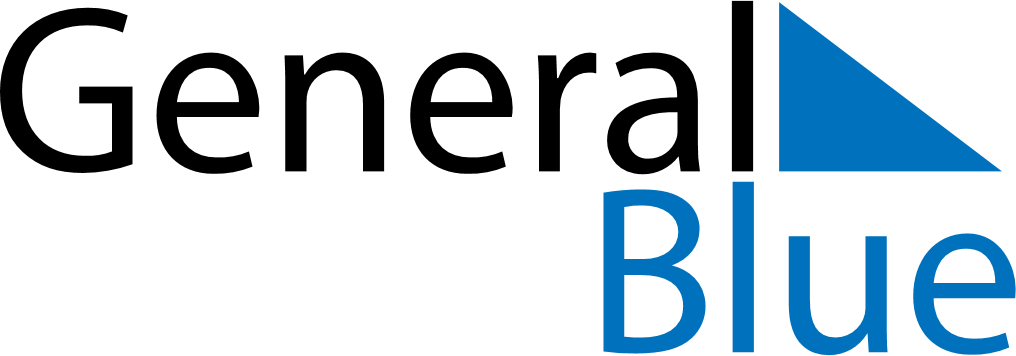 January 2024January 2024January 2024January 2024January 2024January 2024Arba Minch, SNNPR, EthiopiaArba Minch, SNNPR, EthiopiaArba Minch, SNNPR, EthiopiaArba Minch, SNNPR, EthiopiaArba Minch, SNNPR, EthiopiaArba Minch, SNNPR, EthiopiaSunday Monday Tuesday Wednesday Thursday Friday Saturday 1 2 3 4 5 6 Sunrise: 6:39 AM Sunset: 6:26 PM Daylight: 11 hours and 46 minutes. Sunrise: 6:39 AM Sunset: 6:26 PM Daylight: 11 hours and 46 minutes. Sunrise: 6:40 AM Sunset: 6:27 PM Daylight: 11 hours and 46 minutes. Sunrise: 6:40 AM Sunset: 6:27 PM Daylight: 11 hours and 46 minutes. Sunrise: 6:41 AM Sunset: 6:28 PM Daylight: 11 hours and 47 minutes. Sunrise: 6:41 AM Sunset: 6:28 PM Daylight: 11 hours and 47 minutes. 7 8 9 10 11 12 13 Sunrise: 6:42 AM Sunset: 6:29 PM Daylight: 11 hours and 47 minutes. Sunrise: 6:42 AM Sunset: 6:29 PM Daylight: 11 hours and 47 minutes. Sunrise: 6:42 AM Sunset: 6:30 PM Daylight: 11 hours and 47 minutes. Sunrise: 6:43 AM Sunset: 6:30 PM Daylight: 11 hours and 47 minutes. Sunrise: 6:43 AM Sunset: 6:31 PM Daylight: 11 hours and 47 minutes. Sunrise: 6:43 AM Sunset: 6:31 PM Daylight: 11 hours and 47 minutes. Sunrise: 6:44 AM Sunset: 6:32 PM Daylight: 11 hours and 48 minutes. 14 15 16 17 18 19 20 Sunrise: 6:44 AM Sunset: 6:32 PM Daylight: 11 hours and 48 minutes. Sunrise: 6:44 AM Sunset: 6:33 PM Daylight: 11 hours and 48 minutes. Sunrise: 6:44 AM Sunset: 6:33 PM Daylight: 11 hours and 48 minutes. Sunrise: 6:45 AM Sunset: 6:33 PM Daylight: 11 hours and 48 minutes. Sunrise: 6:45 AM Sunset: 6:34 PM Daylight: 11 hours and 48 minutes. Sunrise: 6:45 AM Sunset: 6:34 PM Daylight: 11 hours and 49 minutes. Sunrise: 6:45 AM Sunset: 6:35 PM Daylight: 11 hours and 49 minutes. 21 22 23 24 25 26 27 Sunrise: 6:46 AM Sunset: 6:35 PM Daylight: 11 hours and 49 minutes. Sunrise: 6:46 AM Sunset: 6:35 PM Daylight: 11 hours and 49 minutes. Sunrise: 6:46 AM Sunset: 6:36 PM Daylight: 11 hours and 49 minutes. Sunrise: 6:46 AM Sunset: 6:36 PM Daylight: 11 hours and 50 minutes. Sunrise: 6:46 AM Sunset: 6:37 PM Daylight: 11 hours and 50 minutes. Sunrise: 6:46 AM Sunset: 6:37 PM Daylight: 11 hours and 50 minutes. Sunrise: 6:46 AM Sunset: 6:37 PM Daylight: 11 hours and 50 minutes. 28 29 30 31 Sunrise: 6:47 AM Sunset: 6:38 PM Daylight: 11 hours and 50 minutes. Sunrise: 6:47 AM Sunset: 6:38 PM Daylight: 11 hours and 51 minutes. Sunrise: 6:47 AM Sunset: 6:38 PM Daylight: 11 hours and 51 minutes. Sunrise: 6:47 AM Sunset: 6:38 PM Daylight: 11 hours and 51 minutes. 